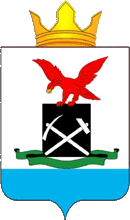 ПОСТАНОВЛЕНИЕ  «23» декабря 2019 г.                                                                                                               № 154п. Саган-НурОб утверждении перечня муниципального имущества  муниципального образования сельского поселения «Саганнурское», предназначенного для предоставления во владение и (или) в пользование субъектам малого и среднего предпринимательства и организациям, образующим инфраструктуру поддержки субъектов  малого и среднего предпринимательстваВ соответствии со статьей 18 Федерального закона от 24.07.2007 N 209-ФЗ "О развитии малого и среднего предпринимательства в Российской Федерации", Порядком формирования, ведения и обязательного опубликования перечня муниципального имущества, свободного от прав третьих лиц (за исключением имущественных прав субъектов малого и среднего предпринимательства), предусмотренного частью 4 статьи 18 Федерального закона «О развитии малого и среднего предпринимательства в Российской Федерации», утвержденным постановлением Администрации муниципального образования сельского поселения «Саганнурское» от 28.04.2015г. № 33 «О порядке оказания имущественной поддержки субъектам малого и среднего предпринимательства» и руководствуясь Уставом муниципального образования сельского поселения «Саганнурское», Администрация муниципального образования сельского поселения «Саганнурское», ПОСТАНОВЛЯЕТ:Утвердить Перечень муниципального образования сельского поселения «Саганнурское», предназначенного для предоставления во владение и (или) в пользование субъектам малого и среднего предпринимательства и организациям, образующим инфраструктуру поддержки субъектов  малого и среднего предпринимательства, согласно приложению к настоящему постановлению.Признать утратившими силу: Постановление Администрации муниципального образования сельского поселения «Саганнурское» от 01.07.2015г. № 67 «Об утверждении Перечня муниципального имущества, предназначенного для предоставления во владение и (или) пользование субъектам малого и среднего предпринимательства на долгосрочной основе»; Постановление Администрации муниципального образования сельского поселения «Саганнурское» от 01.06.2018г. № 62 «О внесении изменений в перечень муниципального имущества, предназначенного для предоставления во владение и (или) пользование субъектам малого и среднего предпринимательства на долгосрочной основе, утвержденный постановлением Администрации муниципального образования сельского поселения «Саганнурское» от 01.07.2015г. № 67».Настоящее постановление подлежит официальному опубликованию в средствах массовой информации, а также размещению в сети Интернет на официальном сайте Администрации муниципального образования сельского поселения «Саганнурское».Настоящее постановление вступает в силу с момента опубликования.Контроль за исполнением постановления оставляю за собой.Глава муниципального образования сельского поселения «Саганнурское»                                                   М.И. ИсмагиловПриложение к постановлению Администрации муниципального образования сельского поселения «Саганнурское» от «23» декабря 2019 года  № 154ПЕРЕЧЕНЬ МУНИЦИПАЛЬНОГО ИМУЩЕСТВА  МУНИЦИПАЛЬНОГО ОБРАЗОВАНИЯ СЕЛЬСКОГО ПОСЕЛЕНИЯ «САГАННУРСКОЕ», ПРЕДНАЗНАЧЕННОГО ДЛЯ ПРЕДОСТАВЛЕНИЯ ВО ВЛАДЕНИЕ И (ИЛИ) В ПОЛЬЗОВАНИЕ СУБЪЕКТАМ МАЛОГО И СРЕДНЕГО ПРЕДПРИНИМАТЕЛЬСТВА И ОРГАНИЗАЦИЯМ, ОБРАЗУЮЩИМ ИНФРАСТРУКТУРУ ПОДДЕРЖКИ СУБЪЕКТОВ  МАЛОГО И СРЕДНЕГО ПРЕДПРИНИМАТЕЛЬСТВААДМИНИСТРАЦИЯМУНИЦИПАЛЬНОГО ОБРАЗОВАНИЯ  «САГАННУРСКОЕ»МУХОРШИБИРСКОГОРАЙОНАРЕСПУБЛИКИ БУРЯТИЯ(СЕЛЬСКОЕ ПОСЕЛЕНИЕ)  БУРЯАД РЕСПУБЛИКЫН МУХАРШЭБЭРЭЙ АЙМАГАЙХΓДƟƟ HУУРИИН«САГААННУУРАЙ» RЭHЭНМУНИЦИПАЛЬНА БАЙГУУЛАМЖЫН ЗАХИРГААН  № п/пАдрес (местоположение) объекта <1>Вид объекта недвижимости;тип движимого имущества <2>Вид объекта недвижимости;тип движимого имущества <2>Наименование объекта <3>Наименование объекта <3>Сведения о недвижимом имуществеСведения о недвижимом имуществеСведения о недвижимом имуществеСведения о недвижимом имуществеСведения о недвижимом имуществеСведения о недвижимом имуществеСведения о недвижимом имуществеСведения о движимом имуществе:  Государственный регистрационный знак (при наличии), Марка, модель, Год выпускаСведения о движимом имуществе:  Государственный регистрационный знак (при наличии), Марка, модель, Год выпускаСведения о движимом имуществе:  Государственный регистрационный знак (при наличии), Марка, модель, Год выпуска№ п/пАдрес (местоположение) объекта <1>Вид объекта недвижимости;тип движимого имущества <2>Вид объекта недвижимости;тип движимого имущества <2>Наименование объекта <3>Наименование объекта <3>Кадастровый номер <4>Кадастровый номер <4>Техническое состояние объекта недвижимости <5>Техническое состояние объекта недвижимости <5>Категория земель <6>Вид разрешенного использования <7>Вид разрешенного использования <7>Сведения о движимом имуществе:  Государственный регистрационный знак (при наличии), Марка, модель, Год выпускаСведения о движимом имуществе:  Государственный регистрационный знак (при наличии), Марка, модель, Год выпускаСведения о движимом имуществе:  Государственный регистрационный знак (при наличии), Марка, модель, Год выпуска12334455667889991Республика Бурятия, Мухоршибирский район, п. Саган-Нур, пр. 70 лет Октября, дом № 3 помещения помещениянежилые помещения, расположенные  в помещении I, номера  на поэтажном    плане: 9, 47,  литера  Анежилые помещения, расположенные  в помещении I, номера  на поэтажном    плане: 9, 47,  литера  АПригодно к эксплуатацииПригодно к эксплуатации2Республика Бурятия, Мухоршибирский район, п. Саган-Нур, ул. Лесная, дом № 2помещенияпомещениянежилые помещения, расположенные на первом этаже двух этажного дома,  номера на поэтажном плане: 24,26, 27,   42, 48.нежилые помещения, расположенные на первом этаже двух этажного дома,  номера на поэтажном плане: 24,26, 27,   42, 48.Пригодно к эксплуатацииПригодно к эксплуатации3Республика Бурятия, Мухоршибирский район, п. Саган-Нур, ул. Лесная, дом № 2помещенияпомещениянежилые помещения, расположенные на первом этаже двух этажного дома,  номера на поэтажном плане: 43нежилые помещения, расположенные на первом этаже двух этажного дома,  номера на поэтажном плане: 43Пригодно к эксплуатацииПригодно к эксплуатации4Республика Бурятия, Мухоршибирский район, п. Саган-Нур, ул. Лесная, дом № 2помещенияпомещениянежилые помещения, расположенные на первом этаже двух этажного дома,  номера на поэтажном плане: 20,25нежилые помещения, расположенные на первом этаже двух этажного дома,  номера на поэтажном плане: 20,25Пригодно к эксплуатацииПригодно к эксплуатации5Республика Бурятия, Мухоршибирский район, п. Саган-НурАвтомашинаАвтомашинаГАЗ 3307, ЦистернаГАЗ 3307, ЦистернаПригодно к эксплуатацииПригодно к эксплуатацииидентификационный номер отсутствует,  1993 г.в., модель, № двигателя 216427, шасси № б/н, кузов № отсутствует, цвет – хакиидентификационный номер отсутствует,  1993 г.в., модель, № двигателя 216427, шасси № б/н, кузов № отсутствует, цвет – хакиидентификационный номер отсутствует,  1993 г.в., модель, № двигателя 216427, шасси № б/н, кузов № отсутствует, цвет – хаки6Республика Бурятия, Мухоршибирский район, п. Саган-НурАвтомашинаАвтомашинаЗИЛ 130, СпециальнаяЗИЛ 130, СпециальнаяПригодно к эксплуатацииПригодно к эксплуатацииидентификационный номер отсутствует,  1988 г.в.,  модель, № двигателя  034676,  шасси № б/н, кузов № отсутствует,  цвет голубойидентификационный номер отсутствует,  1988 г.в.,  модель, № двигателя  034676,  шасси № б/н, кузов № отсутствует,  цвет голубойидентификационный номер отсутствует,  1988 г.в.,  модель, № двигателя  034676,  шасси № б/н, кузов № отсутствует,  цвет голубой7Республика Бурятия, Мухоршибирский район, п. Саган-НурАвтомашинаАвтомашинаКО-440-2, МусоровозКО-440-2, МусоровозПригодно к эксплуатацииПригодно к эксплуатацииидентификационный номер  XVL48321380000978, 2008 г.в., модель, № двигателя Д 245. 7Е2 320005,  шасси № 33090070953462, кузов №  33070070144442идентификационный номер  XVL48321380000978, 2008 г.в., модель, № двигателя Д 245. 7Е2 320005,  шасси № 33090070953462, кузов №  33070070144442идентификационный номер  XVL48321380000978, 2008 г.в., модель, № двигателя Д 245. 7Е2 320005,  шасси № 33090070953462, кузов №  330700701444428Республика Бурятия, Мухоршибирский район, п. Саган-НурАвтомашинаАвтомашинаГАЗ 31105, СеданГАЗ 31105, СеданПригодно к эксплуатацииПригодно к эксплуатацииидентификационный номер ХТН31105051261854, 2004 г.в.,  модель, № двигателя  40620Д43181492, шасси № б/н, кузов № 31105050051308, цвет – антикаидентификационный номер ХТН31105051261854, 2004 г.в.,  модель, № двигателя  40620Д43181492, шасси № б/н, кузов № 31105050051308, цвет – антикаидентификационный номер ХТН31105051261854, 2004 г.в.,  модель, № двигателя  40620Д43181492, шасси № б/н, кузов № 31105050051308, цвет – антика9Республика Бурятия, Мухоршибирский район, п. Саган-НурАвтомашинаАвтомашинаКАМАЗ 353213, спец. вакуумнаяКАМАЗ 353213, спец. вакуумнаяПригодно к эксплуатацииПригодно к эксплуатацииидентификационный номер ХТС532130С0008842, 1986 г.в.,  модель, № двигателя  740-931521, шасси № 0008842, кузов № отсутствует, цвет – красныйидентификационный номер ХТС532130С0008842, 1986 г.в.,  модель, № двигателя  740-931521, шасси № 0008842, кузов № отсутствует, цвет – красныйидентификационный номер ХТС532130С0008842, 1986 г.в.,  модель, № двигателя  740-931521, шасси № 0008842, кузов № отсутствует, цвет – красныйСведения о правообладателях и о правах третьих лиц на имуществоСведения о правообладателях и о правах третьих лиц на имуществоСведения о правообладателях и о правах третьих лиц на имуществоСведения о правообладателях и о правах третьих лиц на имуществоСведения о правообладателях и о правах третьих лиц на имуществоСведения о правообладателях и о правах третьих лиц на имуществоСведения о правообладателях и о правах третьих лиц на имуществоСведения о правообладателях и о правах третьих лиц на имуществоСведения о правообладателях и о правах третьих лиц на имуществоСведения о правообладателях и о правах третьих лиц на имуществоСведения о правообладателях и о правах третьих лиц на имуществоСведения о правообладателях и о правах третьих лиц на имуществоСведения о правообладателях и о правах третьих лиц на имуществоСведения о правообладателях и о правах третьих лиц на имуществоСведения о правообладателях и о правах третьих лиц на имуществоДля договоров аренды и безвозмездного пользованияДля договоров аренды и безвозмездного пользованияДля договоров аренды и безвозмездного пользованияДля договоров аренды и безвозмездного пользованияДля договоров аренды и безвозмездного пользованияНаименование правообладателя <9>Наименование правообладателя <9>Наличие ограниченного вещного права на имущество <10>Наличие ограниченного вещного права на имущество <10>ИНН правообладателя <11>ИНН правообладателя <11>ИНН правообладателя <11>Контактный номер телефона <12>Контактный номер телефона <12>Адрес электронной почты <13>Наличие права аренды или права безвозмездного пользования на имущество  <8>Наличие права аренды или права безвозмездного пользования на имущество  <8>Наличие права аренды или права безвозмездного пользования на имущество  <8>Дата окончания срока действия договора (при наличии)Дата окончания срока действия договора (при наличии)Наименование правообладателя <9>Наименование правообладателя <9>Наличие ограниченного вещного права на имущество <10>Наличие ограниченного вещного права на имущество <10>ИНН правообладателя <11>ИНН правообладателя <11>ИНН правообладателя <11>Контактный номер телефона <12>Контактный номер телефона <12>Адрес электронной почты <13>101010111112121313141414151516Муниципальное образование сельское поселение «Саганнурское»Муниципальное образование сельское поселение «Саганнурское»0314886703031488670303148867038(30143)23-5398(30143)23-539ursagan@yandex.ruдадада21.04.202221.04.2022Муниципальное образование сельское поселение «Саганнурское» Муниципальное образование сельское поселение «Саганнурское» 0314886703031488670303148867038(30143)23-5398(30143)23-539ursagan@yandex.ruдадада01.10.202201.10.2022Муниципальное образование сельское поселение «Саганнурское»Муниципальное образование сельское поселение «Саганнурское»0314886703031488670303148867038(30143)23-5398(30143)23-539ursagan@yandex.ruМуниципальное образование сельское поселение «Саганнурское»Муниципальное образование сельское поселение «Саганнурское»0314886703031488670303148867038(30143)23-5398(30143)23-539ursagan@yandex.ruдадада31.12.202031.12.2020Муниципальное образование сельское поселение «Саганнурское» Муниципальное образование сельское поселение «Саганнурское» 0314886703031488670303148867038(30143)23-5398(30143)23-539ursagan@yandex.ruдадада31.12.202031.12.2020Муниципальное образование сельское поселение «Саганнурское»Муниципальное образование сельское поселение «Саганнурское»0314886703031488670303148867038(30143)23-5398(30143)23-539ursagan@yandex.ruдадада31.12.202031.12.2020Муниципальное образование сельское поселение «Саганнурское»Муниципальное образование сельское поселение «Саганнурское»0314886703031488670303148867038(30143)23-5398(30143)23-539ursagan@yandex.ruдадада31.12.202031.12.2020Муниципальное образование сельское поселение «Саганнурское»Муниципальное образование сельское поселение «Саганнурское»0314886703031488670303148867038(30143)23-5398(30143)23-539ursagan@yandex.ruдадада31.12.202031.12.2020Муниципальное образование сельское поселение «Саганнурское» Муниципальное образование сельское поселение «Саганнурское» 0314886703031488670303148867038(30143)23-5398(30143)23-539ursagan@yandex.ru